ArbetsgivaregenskaperAllas arbetsförmåga ska tillvaratas. I denna kategori kan arbetsgivare delta som aktivt arbetar för att anställa medarbetare med funktionsnedsättning och underlättar för alla att delta på arbetsplatsen. Tillgängliga kultur- och fritidsaktiviteter Alla människor ska få ha en bra fritid och kunna välja mellan olika verksamheter som till exempel kultur, idrott, rekreation eller att vara med i en förening. I denna kategori kan de delta som utformat sin verksamhet så att personer med funktionsnedsättning kan få tillgång till den och delta på lika villkor som alla andra. Verksamheter som riktar sig till barn och unga kommer särskilt att uppmärksammas.Varmt välkommen att tipsa påstart.stockholm/stjulianArbetsgivaregenskaperAllas arbetsförmåga ska tillvaratas. I denna kategori kan arbetsgivare delta som aktivt arbetar för att anställa medarbetare med funktionsnedsättning och underlättar för alla att delta på arbetsplatsen. Tillgängliga kultur- och fritidsaktiviteter Alla människor ska få ha en bra fritid och kunna välja mellan olika verksamheter som till exempel kultur, idrott, rekreation eller att vara med i en förening. I denna kategori kan de delta som utformat sin verksamhet så att personer med funktionsnedsättning kan få tillgång till den och delta på lika villkor som alla andra. Verksamheter som riktar sig till barn och unga kommer särskilt att uppmärksammas.Varmt välkommen att tipsa påstart.stockholm/stjulian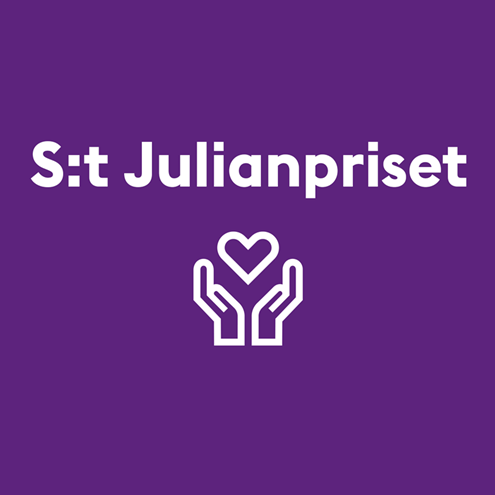 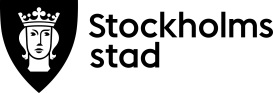 